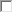 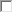 CBI SUBSTANTIATION8(e) submission Use of this form is recommended, but not required.CBI SUBSTANTIATION8(e) submission Use of this form is recommended, but not required.CBI SUBSTANTIATION8(e) submission Use of this form is recommended, but not required.CBI SUBSTANTIATION8(e) submission Use of this form is recommended, but not required.CBI SUBSTANTIATION8(e) submission Use of this form is recommended, but not required.Technical Contact Name: Technical Contact Phone Number: Technical Contact Email: Submitting Company Name:Submission Number (if known): Important: You are responsible for substantiating each data element claimed as CBI unless that item is exempt from the substantiation requirement according to TSCA section 14(c)(2).  (With the exception of chemical identity information discussed in Section II, below, EPA does not believe that any of the section 14(c)(2) exemptions generally apply to information provided in this submission type.) Where a substantiation explanation applies to more than one information type that you have claimed as CBI, you may substantiate them as a group.  However, your substantiation must also clearly indicate which CBI claim(s) it is intended to cover.40 CFR § 703.7(f) specifies the substantive criteria that are used to determine whether information is entitled to confidential treatment.  Among these criteria is The business has demonstrated a reasonable basis to conclude that disclosure of the information is likely to cause substantial harm to the competitive position of the business that would be caused by public disclosure of the information claimed as CBI.  Failure to sufficiently explain this harm in the substantiation for any data element claimed as CBI may result in a denial of the CBI claim for that data element.  Important: You are responsible for substantiating each data element claimed as CBI unless that item is exempt from the substantiation requirement according to TSCA section 14(c)(2).  (With the exception of chemical identity information discussed in Section II, below, EPA does not believe that any of the section 14(c)(2) exemptions generally apply to information provided in this submission type.) Where a substantiation explanation applies to more than one information type that you have claimed as CBI, you may substantiate them as a group.  However, your substantiation must also clearly indicate which CBI claim(s) it is intended to cover.40 CFR § 703.7(f) specifies the substantive criteria that are used to determine whether information is entitled to confidential treatment.  Among these criteria is The business has demonstrated a reasonable basis to conclude that disclosure of the information is likely to cause substantial harm to the competitive position of the business that would be caused by public disclosure of the information claimed as CBI.  Failure to sufficiently explain this harm in the substantiation for any data element claimed as CBI may result in a denial of the CBI claim for that data element.  Important: You are responsible for substantiating each data element claimed as CBI unless that item is exempt from the substantiation requirement according to TSCA section 14(c)(2).  (With the exception of chemical identity information discussed in Section II, below, EPA does not believe that any of the section 14(c)(2) exemptions generally apply to information provided in this submission type.) Where a substantiation explanation applies to more than one information type that you have claimed as CBI, you may substantiate them as a group.  However, your substantiation must also clearly indicate which CBI claim(s) it is intended to cover.40 CFR § 703.7(f) specifies the substantive criteria that are used to determine whether information is entitled to confidential treatment.  Among these criteria is The business has demonstrated a reasonable basis to conclude that disclosure of the information is likely to cause substantial harm to the competitive position of the business that would be caused by public disclosure of the information claimed as CBI.  Failure to sufficiently explain this harm in the substantiation for any data element claimed as CBI may result in a denial of the CBI claim for that data element.  Important: You are responsible for substantiating each data element claimed as CBI unless that item is exempt from the substantiation requirement according to TSCA section 14(c)(2).  (With the exception of chemical identity information discussed in Section II, below, EPA does not believe that any of the section 14(c)(2) exemptions generally apply to information provided in this submission type.) Where a substantiation explanation applies to more than one information type that you have claimed as CBI, you may substantiate them as a group.  However, your substantiation must also clearly indicate which CBI claim(s) it is intended to cover.40 CFR § 703.7(f) specifies the substantive criteria that are used to determine whether information is entitled to confidential treatment.  Among these criteria is The business has demonstrated a reasonable basis to conclude that disclosure of the information is likely to cause substantial harm to the competitive position of the business that would be caused by public disclosure of the information claimed as CBI.  Failure to sufficiently explain this harm in the substantiation for any data element claimed as CBI may result in a denial of the CBI claim for that data element.  Important: You are responsible for substantiating each data element claimed as CBI unless that item is exempt from the substantiation requirement according to TSCA section 14(c)(2).  (With the exception of chemical identity information discussed in Section II, below, EPA does not believe that any of the section 14(c)(2) exemptions generally apply to information provided in this submission type.) Where a substantiation explanation applies to more than one information type that you have claimed as CBI, you may substantiate them as a group.  However, your substantiation must also clearly indicate which CBI claim(s) it is intended to cover.40 CFR § 703.7(f) specifies the substantive criteria that are used to determine whether information is entitled to confidential treatment.  Among these criteria is The business has demonstrated a reasonable basis to conclude that disclosure of the information is likely to cause substantial harm to the competitive position of the business that would be caused by public disclosure of the information claimed as CBI.  Failure to sufficiently explain this harm in the substantiation for any data element claimed as CBI may result in a denial of the CBI claim for that data element.  APPLICABLE TO ANY CBI CLAIMAPPLICABLE TO ANY CBI CLAIMAPPLICABLE TO ANY CBI CLAIMAPPLICABLE TO ANY CBI CLAIMPlease identify each information element being claimed as CBI and respond to the following questions for each information element:Please identify each information element being claimed as CBI and respond to the following questions for each information element:Please identify each information element being claimed as CBI and respond to the following questions for each information element:Please identify each information element being claimed as CBI and respond to the following questions for each information element:A.1: Are you claiming specific chemical identity as CBI?  If so:Please specifically explain what harm to the competitive position of your business would be likely to result from the release of the information claimed as confidential. How would that harm be substantial? Why is the substantial harm to your competitive position likely (i.e.,probable) to be caused by release of the information rather than just possible? If you claimed multiple types of information to be confidential (e.g., site information, exposure information, environmental release information, etc.), explain how disclosure of each type of information would be likely to cause substantial harm to the competitive position of your business.A.1: Are you claiming specific chemical identity as CBI?  If so:Please specifically explain what harm to the competitive position of your business would be likely to result from the release of the information claimed as confidential. How would that harm be substantial? Why is the substantial harm to your competitive position likely (i.e.,probable) to be caused by release of the information rather than just possible? If you claimed multiple types of information to be confidential (e.g., site information, exposure information, environmental release information, etc.), explain how disclosure of each type of information would be likely to cause substantial harm to the competitive position of your business.A.1: Are you claiming specific chemical identity as CBI?  If so:Please specifically explain what harm to the competitive position of your business would be likely to result from the release of the information claimed as confidential. How would that harm be substantial? Why is the substantial harm to your competitive position likely (i.e.,probable) to be caused by release of the information rather than just possible? If you claimed multiple types of information to be confidential (e.g., site information, exposure information, environmental release information, etc.), explain how disclosure of each type of information would be likely to cause substantial harm to the competitive position of your business. Yes NoA.2:  Are you are claiming submitter information or technical contact as CBI?  If so:Please specifically explain what harm to the competitive position of your business would be likely to result from the release of the information claimed as confidential. How would that harm be substantial? Why is the substantial harm to your competitive position likely (i.e.,probable) to be caused by release of the information rather than just possible? If you claimed multiple types of information to be confidential (e.g.,site information, exposure information, environmental release information, etc.), explain how disclosure of each type of information would be likely to cause substantial harm to the competitive position of your business.A.2:  Are you are claiming submitter information or technical contact as CBI?  If so:Please specifically explain what harm to the competitive position of your business would be likely to result from the release of the information claimed as confidential. How would that harm be substantial? Why is the substantial harm to your competitive position likely (i.e.,probable) to be caused by release of the information rather than just possible? If you claimed multiple types of information to be confidential (e.g.,site information, exposure information, environmental release information, etc.), explain how disclosure of each type of information would be likely to cause substantial harm to the competitive position of your business.A.2:  Are you are claiming submitter information or technical contact as CBI?  If so:Please specifically explain what harm to the competitive position of your business would be likely to result from the release of the information claimed as confidential. How would that harm be substantial? Why is the substantial harm to your competitive position likely (i.e.,probable) to be caused by release of the information rather than just possible? If you claimed multiple types of information to be confidential (e.g.,site information, exposure information, environmental release information, etc.), explain how disclosure of each type of information would be likely to cause substantial harm to the competitive position of your business. Yes NoA.3   Are you are claiming other information as CBI? If so:Please list the information type and specifically explain what harm to the competitive position of your business would be likely to result from the release of the information claimed as confidential. How would that harm be substantial? Why is the substantial harm to your competitive position likely (i.e.,probable) to be caused by release of the information rather than just possible? If you claimed multiple types of information to be confidential (e.g.,site information, exposure information, environmental release information, etc.), explain how disclosure of each type of information would be likely to cause substantial harm to the competitive position of your business..A.3   Are you are claiming other information as CBI? If so:Please list the information type and specifically explain what harm to the competitive position of your business would be likely to result from the release of the information claimed as confidential. How would that harm be substantial? Why is the substantial harm to your competitive position likely (i.e.,probable) to be caused by release of the information rather than just possible? If you claimed multiple types of information to be confidential (e.g.,site information, exposure information, environmental release information, etc.), explain how disclosure of each type of information would be likely to cause substantial harm to the competitive position of your business..A.3   Are you are claiming other information as CBI? If so:Please list the information type and specifically explain what harm to the competitive position of your business would be likely to result from the release of the information claimed as confidential. How would that harm be substantial? Why is the substantial harm to your competitive position likely (i.e.,probable) to be caused by release of the information rather than just possible? If you claimed multiple types of information to be confidential (e.g.,site information, exposure information, environmental release information, etc.), explain how disclosure of each type of information would be likely to cause substantial harm to the competitive position of your business.. Yes NoHas your business taken precautions to protect the confidentiality of the disclosed information? If yes, please explain and identify the specific measures, including but not limited to internal controls, that your business has taken to protect the information claimed as confidential. If the same or similar information was previously reported to EPA as non-confidential (such as in an earlier version of this submission), please explain the circumstances of that prior submission and reasons for believing the information is nonetheless still confidential.Has your business taken precautions to protect the confidentiality of the disclosed information? If yes, please explain and identify the specific measures, including but not limited to internal controls, that your business has taken to protect the information claimed as confidential. If the same or similar information was previously reported to EPA as non-confidential (such as in an earlier version of this submission), please explain the circumstances of that prior submission and reasons for believing the information is nonetheless still confidential.Has your business taken precautions to protect the confidentiality of the disclosed information? If yes, please explain and identify the specific measures, including but not limited to internal controls, that your business has taken to protect the information claimed as confidential. If the same or similar information was previously reported to EPA as non-confidential (such as in an earlier version of this submission), please explain the circumstances of that prior submission and reasons for believing the information is nonetheless still confidential.Has your business taken precautions to protect the confidentiality of the disclosed information? If yes, please explain and identify the specific measures, including but not limited to internal controls, that your business has taken to protect the information claimed as confidential. If the same or similar information was previously reported to EPA as non-confidential (such as in an earlier version of this submission), please explain the circumstances of that prior submission and reasons for believing the information is nonetheless still confidential.Non-disclosure agreement required prior to access.Non-disclosure agreement required prior to access.Yes   No    Yes   No    Access is limited to individuals with a need-to-know.Access is limited to individuals with a need-to-know.Yes   No    Yes   No    Information is physically secured (e.g. locked in room or cabinet) or electronically secured (encrypted, password protected, etc.).Information is physically secured (e.g. locked in room or cabinet) or electronically secured (encrypted, password protected, etc.).Yes   No    Yes   No    Other internal control measure(s). (If yes please explain below.).Other internal control measure(s). (If yes please explain below.).Yes   No    Yes   No    C.  Is any of the information claimed as confidential required to be publicly disclosed under any other Federal law? If yes, please explain.  C.  Is any of the information claimed as confidential required to be publicly disclosed under any other Federal law? If yes, please explain.   Yes No Yes NoD.  Does any of the information claimed as confidential otherwise appear in any public documents, including (but not limited to) safety data sheets; advertising or promotional material; professional or trade publications; State, local, or Federal agency files; or any other media or publications available to the general public? If yes, please explain why the information should be treated as confidential. If this chemical is patented and the patent reveals the information you are claiming confidential, please explain your reasons for believing the information is nonetheless still confidential.D.  Does any of the information claimed as confidential otherwise appear in any public documents, including (but not limited to) safety data sheets; advertising or promotional material; professional or trade publications; State, local, or Federal agency files; or any other media or publications available to the general public? If yes, please explain why the information should be treated as confidential. If this chemical is patented and the patent reveals the information you are claiming confidential, please explain your reasons for believing the information is nonetheless still confidential. Yes No Yes NoE. Is the claim of confidentiality intended to last less than 10 years (see TSCA section 14(e)(1)(B))? If yes, please indicate the number of years (between 1 and 10 years) or the specific date after which the claim is withdrawn.E. Is the claim of confidentiality intended to last less than 10 years (see TSCA section 14(e)(1)(B))? If yes, please indicate the number of years (between 1 and 10 years) or the specific date after which the claim is withdrawn. Yes No  Yes No F.  Has EPA, another Federal agency, or court made any confidentiality determination regarding information associated with this chemical substance? If yes, please provide the circumstances associated with the prior determination, whether or not the information was found to be entitled to confidential treatment, the entity that made the decision, and the date of the determination.F.  Has EPA, another Federal agency, or court made any confidentiality determination regarding information associated with this chemical substance? If yes, please provide the circumstances associated with the prior determination, whether or not the information was found to be entitled to confidential treatment, the entity that made the decision, and the date of the determination. Yes No Yes NoAdditional comments:Additional comments:Additional comments:Additional comments:II. APPLICABLE ONLY TO CHEMICAL IDENTITY CBI CLAIMSAre you claiming a specific chemical identity as CBI?  If not, you do not have to answer the questions in this section.         Note: Section 14(c)(2) of TSCA provides that certain information in TSCA submissions is exempt from up-front substantiation requirements.  If the substance that is the subject of your section 8(e) report has not been offered for commercial distribution in the United States, the following substantiation exemption may apply:  “Information generally not subject to substantiation requirements  . . . (G) Prior to the date on which a chemical substance is first offered for commercial distribution, the specific chemical identity of the chemical substance, including the chemical name, molecular formula, Chemical Abstracts Service number, and other information that would identify the specific chemical substance, if the specific chemical identity was claimed as confidential at the time it was submitted in a notice under section 2604 of this title.”  II. APPLICABLE ONLY TO CHEMICAL IDENTITY CBI CLAIMSAre you claiming a specific chemical identity as CBI?  If not, you do not have to answer the questions in this section.         Note: Section 14(c)(2) of TSCA provides that certain information in TSCA submissions is exempt from up-front substantiation requirements.  If the substance that is the subject of your section 8(e) report has not been offered for commercial distribution in the United States, the following substantiation exemption may apply:  “Information generally not subject to substantiation requirements  . . . (G) Prior to the date on which a chemical substance is first offered for commercial distribution, the specific chemical identity of the chemical substance, including the chemical name, molecular formula, Chemical Abstracts Service number, and other information that would identify the specific chemical substance, if the specific chemical identity was claimed as confidential at the time it was submitted in a notice under section 2604 of this title.”  II. APPLICABLE ONLY TO CHEMICAL IDENTITY CBI CLAIMSAre you claiming a specific chemical identity as CBI?  If not, you do not have to answer the questions in this section.         Note: Section 14(c)(2) of TSCA provides that certain information in TSCA submissions is exempt from up-front substantiation requirements.  If the substance that is the subject of your section 8(e) report has not been offered for commercial distribution in the United States, the following substantiation exemption may apply:  “Information generally not subject to substantiation requirements  . . . (G) Prior to the date on which a chemical substance is first offered for commercial distribution, the specific chemical identity of the chemical substance, including the chemical name, molecular formula, Chemical Abstracts Service number, and other information that would identify the specific chemical substance, if the specific chemical identity was claimed as confidential at the time it was submitted in a notice under section 2604 of this title.”  II. APPLICABLE ONLY TO CHEMICAL IDENTITY CBI CLAIMSAre you claiming a specific chemical identity as CBI?  If not, you do not have to answer the questions in this section.         Note: Section 14(c)(2) of TSCA provides that certain information in TSCA submissions is exempt from up-front substantiation requirements.  If the substance that is the subject of your section 8(e) report has not been offered for commercial distribution in the United States, the following substantiation exemption may apply:  “Information generally not subject to substantiation requirements  . . . (G) Prior to the date on which a chemical substance is first offered for commercial distribution, the specific chemical identity of the chemical substance, including the chemical name, molecular formula, Chemical Abstracts Service number, and other information that would identify the specific chemical substance, if the specific chemical identity was claimed as confidential at the time it was submitted in a notice under section 2604 of this title.”  A:  Is this chemical substance publicly known (including by your competitors) to be in U.S. commerce? If yes, please explain why the specific chemical identity should still be afforded confidential status (e.g., the chemical substance is publicly known only as being distributed in commerce for research and development purposes, but no other information about the current commercial distribution of the chemical substance in the United States is publicly available). If no, please complete the certification statement:I certify that on the date referenced I searched the internet for the chemical substance identity (i.e., by both chemical substance name and CASRN). I did not find a reference to this chemical substance and have no knowledge of public information that would indicate that the chemical is being manufactured or imported by anyone for a commercial purpose in the United States. [provide date]. Yes No Yes No Yes NoB.  Does this specific chemical substance leave the site of manufacture (including import) in any form, e.g., as a product, effluent, emission? If yes, please explain what measures have been taken to guard against the discovery of its identity.B.  Does this specific chemical substance leave the site of manufacture (including import) in any form, e.g., as a product, effluent, emission? If yes, please explain what measures have been taken to guard against the discovery of its identity. Yes No Yes NoC. If the chemical substance leaves the site in a form that is available to the public or your competitors, can the chemical identity be readily discovered by analysis of the substance (e.g., product, effluent, emission), in light of existing technologies and any costs, difficulties, or limitations associated with such technologies? Please explain why or why not.C. If the chemical substance leaves the site in a form that is available to the public or your competitors, can the chemical identity be readily discovered by analysis of the substance (e.g., product, effluent, emission), in light of existing technologies and any costs, difficulties, or limitations associated with such technologies? Please explain why or why not.D. Would disclosure of the specific chemical identity release confidential process information?  If yes, please explain.D. Would disclosure of the specific chemical identity release confidential process information?  If yes, please explain.D. Would disclosure of the specific chemical identity release confidential process information?  If yes, please explain. Yes NoAdditional comments:Additional comments:Additional comments:Additional comments:SUBSTANTIATION CERTIFICATION  Do you wish to claim this substantiation as CBI? Yes NoTSCA section 14(c) requires that persons asserting a CBI claim shall certify to the validity of the claims.  By the marking of a yes, you are certifying to the truth of the below statements.   Yes NoI hereby certify to the best of my knowledge and belief that all information entered on this form is complete and accurate.  I further certify that, pursuant to 15 U.S.C. § 2613(c), for all claims for confidentiality made with this submission, all information submitted to substantiate such claims is true and correct, and that it is true and correct that:My company has taken reasonable measures to protect the confidentiality of the information; I have determined that the information is not required to be disclosed or otherwise made available to the public under any other Federal law;I have a reasonable basis to conclude that disclosure of the information is likely to cause substantial harm to the competitive position of my company; and I have a reasonable basis to believe that the information is not readily discoverable through reverse engineering.Any knowing and willful misrepresentation is subject to criminal penalty pursuant to 18 U.S.C. § 1001. I hereby certify to the best of my knowledge and belief that all information entered on this form is complete and accurate.  I further certify that, pursuant to 15 U.S.C. § 2613(c), for all claims for confidentiality made with this submission, all information submitted to substantiate such claims is true and correct, and that it is true and correct that:My company has taken reasonable measures to protect the confidentiality of the information; I have determined that the information is not required to be disclosed or otherwise made available to the public under any other Federal law;I have a reasonable basis to conclude that disclosure of the information is likely to cause substantial harm to the competitive position of my company; and I have a reasonable basis to believe that the information is not readily discoverable through reverse engineering.Any knowing and willful misrepresentation is subject to criminal penalty pursuant to 18 U.S.C. § 1001. 